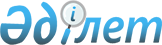 О некоторых вопросах проведения мирных собранийРешение Актауского городского маслихата Мангистауской области от 10 июля 2020 года № 33/382. Зарегистрировано Департаментом юстиции Мангистауской области 20 июля 2020 года № 4259.
      Сноска. Заголовок решения в редакции решения Актауского городского маслихата Мангистауской области от 04.10.2022 № 18/145 (вводится в действие по истечении десяти календарных дней после дня его первого официального опубликования).
      В соответствии с Законом Республики Казахстан от 25 мая 2020 года "О порядке организации и проведения мирных собраний в Республике Казахстан" и на основании информационного письма республиканского государственного учреждения "Департамент юстиции Мангистауской области Министерства юстиции Республики Казахстан" от 29 мая 2020 года №05-10-975, Актауский городской маслихат РЕШИЛ:
      1. Определить специализированные места для организации и проведения мирных собраний в городе Актау согласно приложению 1 к настоящему решению.
      2. Определить порядок использования специализированных мест для организации и проведения мирных собраний, норма его предельной заполняемости, а также требования к материально-техническому и организационному обеспечению специализированных мест для организации и проведения мирных собраний в городе Актау согласно приложению 2 к настоящему решению.
      3. Определить границы прилегающих территорий, в которых запрещено проведение пикетирования в городе Актау согласно приложению 3 к настоящему решению.
      4. Признать утратившим силу решение Актауского городского маслихата от 17 мая 2016 года №2/17 "О дополнительном регламентировании порядка проведения мирных собрании, митингов, шествий, пикетов и демонстраций в городе Актау" (зарегистрировано в Реестре государственной регистрации нормативных правовых актов за №3077, опубликовано 11 июля 2016 года в информационно-правовой системе "Әділет").
      5. Государственному учреждению "Аппарат Актауского городского маслихата" (руководитель аппарата − Д. Телегенова) обеспечить государственную регистрацию настоящего решения в органах юстиции, его официальное опубликование в средствах массовой инофрмации.
      6. Контроль за исполнением настоящего решения возложить на постоянную комиссию Актауского городского маслихата по социальным вопросам и вопросам законности и правопорядка (Ы. Кошербай).
      7. Настоящее решение вступает в силу со дня государственной регистрации в органах юстиции и вводится в действие по истечении десяти календарных дней после дня его первого официального опубликования. Специализированные места для организации  и проведения мирных собраний в городе Актау
      Сноска. Приложение 1 в редакции решения Актауского городского маслихата Мангистауской области от 04.10.2022 № 18/145 (вводится в действие по истечении десяти календарных дней после дня его первого официального опубликования).
      Специализированные места для организации и проведения мирных собраний в городе Актау:
      1. Площадь автостоянки, расположенная в жилом массиве "Приморский"; 2. Площадь автостоянки, возле здания "Ассамблея народа Казахстана" в №34 микрорайоне;
      3. Площадь автостоянки, между микрорайонами №11 "а" и №26;
      4. Маршрут следования для проведения демонстраций, шествий: часть автодороги №7 от микрорайона №14 "а" до микрорайона №9 "а". Порядок использования специализированных мест для организации и проведения мирных собраний, нормы их предельной заполняемости, а также требования к материально-техническому и организационному обеспечению специализированных мест для организации и проведения мирных собраний в городе Актау
      Сноска. Приложение 2 в редакции решения Актауского городского маслихата Мангистауской области от 04.10.2022 № 18/145 (вводится в действие по истечении десяти календарных дней после дня его первого официального опубликования).
      1. Настоящий порядок использования специализированных мест для организации и проведения мирных собраний, нормы их предельной заполняемости, а также требования к материально-техническому и организационному обеспечению специализированных мест для организации и проведения мирных собраний в городе Актау разработан в соответствии с Законом Республики Казахстан "О порядке организации и проведения мирных собраний в Республике Казахстан" (далее – Закон).
      2. Специализированные места используются с соблюдением санитарных норм и правил пожарной безопасности. Допускается проведение мирных собраний в случае отсутствия информации о проведении в специализированных местах других запланированных официальных, культурных, зрелищных культурно-массовых, физкультурно-оздоровительных, спортивных и иных мероприятий, осуществлении строительно-монтажных работ.
      3. Материально-техническое и организационное обеспечение проведения мирных собраний осуществляется их организатором и участниками за счет собственных средств, а также за счет средств и имущества, собранных и (или) переданных для проведения данных мирных собраний, если Законом и иными законами Республики Казахстан не установлено иное.
      4. Нормы предельной заполняемости специализированных мест для организации и проведения мирных собраний в городе Актау:
      1) Площадь автостоянки, расположенная в жилом массиве "Приморский", норма предельной заполняемости 200 человек;
      2) Площадь автостоянки, возле здания "Ассамблея народа Казахстана" в №34 микрорайоне, норма предельной заполняемости 100 человек;
      3) Площадь автостоянки, между микрорайонами №11 "а" и №26, норма предельной заполняемости 200 человек;
      4) Маршрут следования для проведения демонстраций, шествий: часть автодороги №7 от микрорайона №14 "а" до микрорайона №9 "а", норма предельной заполняемости 200 человек.
      5. Не допускается установление юрт, палаток, иных сооружений в специализированных местах для организации и проведения мирных собраний без согласия местного исполнительного органа.
      6. В случае, если на проведение мирного собрания в одном и том же месте и (или) по одному и тому же маршруту следования либо в одно и то же время одновременно претендует несколько организаторов мирных собраний, очередность использования указанного места определяется местным исполнительным органом исходя из времени получения им соответствующего уведомления или заявления от организатора мирных собраний.
      7. Минимальное допустимое расстояние между лицами, принимающими участие в мирном собрании, кроме пикетирования, составляет не менее двух метров, в целях сохранения социальной дистанции.
      8. Минимальное допустимое расстояние между лицами, осуществляющими пикетирование, проводимое одним участником, составляет не менее 100 метров.
      9. Мирные собрания не могут начинаться ранее 9.00 часов и заканчиваться позднее 20.00 часов по местному времени города Актау в день проведения мирных собраний. Границы прилегающих территорий, в которых не допускается проведение пикетирования в городе Актау
      Сноска. Приложение 3 в редакции решения Актауского городского маслихата Мангистауской области от 04.10.2022 № 18/145 (вводится в действие по истечении десяти календарных дней после дня его первого официального опубликования).
      Не допускается проведение пикетирования в городе Актау на расстоянии 400 метров от границ прилегающих территорий следующих объектов:
      1) в местах массовых захоронений;
      2) на объектах железнодорожного, водного, воздушного и автомобильного транспорта и прилегающих к ним территориях;
      3) на территориях, прилегающих к организациям, обеспечивающим обороноспособность, безопасность государства и жизнедеятельность населения;
      4) на территориях, прилегающих к опасным производственным объектам и иным объектам, эксплуатация которых требует соблюдения специальных правил техники безопасности;
      5) на магистральных железнодорожных сетях, магистральных трубопроводах, национальной электрической сети, магистральных линиях связи и прилегающих к ним территориях.
					© 2012. РГП на ПХВ «Институт законодательства и правовой информации Республики Казахстан» Министерства юстиции Республики Казахстан
				
      Председатель сессии 

А.Керелбаев

      Секретарь Актауского городского маслихата 

С. Закенов
Приложение 1к решениюАктауского городского маслихатаот 10 июля 2020 года №33/382Приложение 2к решениюАктауского городского маслихатаот 10 июля 2020 года №33/382Приложение 3к решениюАктауского городского маслихатаот 10 июля 2020 года №33/382